 Milí žáci, začínáme další týden, moc vás všechny zdravím, dívala jsem se, že v minulých přípravách se vzorec pro objem koule na webu nezobrazoval dobře,  tedy pro jistotu, pokud jste nenašli v tabulkách:V = 4/3 . π. r ³Byla bych moc ráda za zprávu na email, zda se vám příprava daří, zda vás nepřetěžuji nebo zda se vám to nezdá málo: maradova@zshorni.cz Přípravy vám chystám tak, aby nebylo třeba pomoci rodičů, ti mají v této době  jiné starosti.Odkaz na přípravu na přijímací zkoušky jsem vám taktéž psala na stránky třídy.Na čt1 ve čtvrtek program Učitelka – je tam od 14.00 matematika  - opakování pro 9.ročník k přijímacím zkouškám. Dívala jsme se a dobré.Pondělí 23.3.Kontrola a oprava úkolu z minulého týdne.Pokud máte dobře, procvičte si online něco k přijímacím zkouškám.Kontrolu proveďte poctivě, odškrtat barevně  správné výsledky, napsat  počet chyb pokud něco nemáte dobře, pak pod cvičení napsat oprava a znovu spočítatToto bylo zadání úloh: 1. Vypočítej povrch koule, je-li její průměr 10 dm.2. Vypočítej objem koule, je-li její poloměr 3 cm.3. Kolik litrů vody je v akváriu tvaru koule o průměru 40 cm 4. Vypočítejte poloměr koule, je-li její povrch 314 cm².Výsledky :Ad 1 )   r = 5 dm, S = 4 . 3,14 . 25 = 314 dm ²Ad 2  )  V = 4/ 3 . 3,14 . 3³ =  ( 4 .3,14 . 27 ) : 3 = 339,12 : 3 = 113,04 cm³Ad 3 )     r = 20 cm = 2 dm, V = ( 4 . 3,14 .8 ): 3 = 33,5 dm³ = 33,5 lAd 4 )     S = 4 . 3,14 . r²            314 = 12,56 . r²              r²  = 314 : 12,56           r = 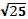          r = 5 cm.M 9.A  úterý  24.3.Zápis do sešituProcvičení jehlan, kužel, kouleZopakujte si vzorce k tělesům jehlan, kužel, koule, do tabulky si je napište, musíte je umět zpaměti:Příklady, které je třeba k tomuto učivu umět, náčrtky, popis, řešení, slovní odpověď, výsledky jsou v závorce, zkuste se dopracovat k výsledkům, které jsou v závorce, případně dejte vědět, pošlu podrobněji rozepsané.Pozor, rozměry musí být ve stejných jednotkách1. Vypočítej objem pravidelného  jehlanu(podstava obdélník) o     straně a = 9 cm a  a straně b = 5cm výšce jehlanu 1,2 dm. (V = 180 cm³)2. Vypočítej povrch a objem kužele s průměrem podstavy 20cm      a tělesovou výškou v = 30cm (musíte si vypočítat stranu kužele s Pyth.větou, s= 32 cm,  S = 1319cm², V = 3140cm³3. Vypočítej povrch koule, je-li její průměr 10 dm ( r = 5 dm, S = 314 dm², V = 523 dm³)4. Kolik litrů vody je v akváriu tvaru koule o průměru 60 cm  (  r = 30 cm = 3 dm, V = 113,04dm³=113,04 l)5. Vypočítejte poloměr koule, je-li její povrch 628 cm². ( r = 7,1 cm) M 9.A  středa 25.3. Začínáme další učivo – funkce . V učebnici str. 5 – 11 / M II. díl – přečtěte si alespoň úvod, funkce je jeden z nejdůležitějších matematických pojmů  a my už je známe např. z fyziky – vzorce, kdy veličiny na sobě závisejí, z M přímá, nepřímá úměra. Krásně vysvětleno:https://www.youtube.com/watch?v=I0FMRs9J1gYZápis do sešitu FunkceFunkcí rozumíme předpis, který každému reálnému číslu z dané množiny D přiřazuje právě jedno reálné číslo.Množina D se nazývá definiční obor funkce.Funkce může být zadána:TabulkouGrafemRovnicíPř. Určete 5 hodnot funkce a výsledek zapište do tabulky:Řešení :  f : y = 3x – 5 , x je libovolné reálné číslotabulka: x si zvolíme libovolně tak, aby se nám s ním dobře – nejlépe zpaměti počítalohodnoty x jsou definiční obor funkce hodnotu y vypočítáme, to je pak  obor hodnot funkcex = -2 : dosadíme do rovnice funkcey = 3.x -5 = 3 . ( -2) – 5 = -6 -5 = - 11x = -1 : opět dosadíme do rovnice y = 3.x – 5 = 3 . ( -1) – 5 = -3 -5 = - 8 x = 0 :y = 3 . 0 – 5 = - 5x = 2                                                            x = 3 y = 3 . 2 -5 = 6 – 5 = 1                                  y = 3 . 3 – 5 = 9 – 5 = 4 Hodnoty funkce, tedy y, můžeme většinou počítat i zpaměti.  M 9.A   čtvrtek   26.3.Učebnice str. 8 – 10  vypadá to složitě, ale když se to ukáže, je to jednoduché.https://www.youtube.com/watch?v=evwdOPDAPFUzápis do sešitu jen to, co má puntíky, moje vysvětlování psát nemusíte – můžete, nechám na vásIntervaly Někdy hodnoty x určujeme pomocí intervalů, nechceme libovolné reálné číslo, ale vybereme, které to může být.Jsou to podmnožiny reálných čísel, které můžeme na číselné ose znázornit úsečkou nebo polopřímkou, přičemž krajní body úsečky č počáteční bod polopřímky k ní mohou, ale nemusí patřit.Budeme používat kulaté závorky pro otevřené intervaly  Např. ( 3, 10 )  otevřený interval od 3 do 10,  zapíšeme 3 ‹ x ‹ 10 Znamená to, že vybrat můžeme všechna reálná čísla mezi 3 a 10, ale ne 3 a 10Tyto závorky pro uzavřené intervaly‹ 3,10›   zapíšeme 3 ≤ x ≤ 10Znamená to, že můžeme vybrat všechna y mezi 3 a 10, a i 3 a 10 Když napíšu, že chci reálné x ≥ 3, znamená to, že můžu vybrat všechna reálná čísla od čísla 3 včetně nahoru až do nekonečna , zápis ‹ 3 , ∞ ) , ale zápis (3 , ∞ ) by znamenal, že číslo 3 vybrat nemohu, ale např. desetinné číslo 3,01 už ano Přehlednou tabulku najdete na str.  9 , je tam i znázornění intervalů na číselné ose, pokud kouknete na video, sympatický kluk vám to řekne názorně u tabule. Tabulku nemusíte přepisovat.Zkuste si pak : Str. 10 / 2aStr.11 / 7a,b,cStr.11 / 8ab,cZájemci si mohou udělat i více příkladů, kontrola výsledků vzadu v učebniciPozdravy na konci týdne, učení doma vyžaduje značnou sebekázeň a dodržování režimu dne, ale ve chvílích, kdy nemůžeme ven, to může pomáhat i naší psychice. Zdraví  JM 9.A  pondělí   30.3.Na opakování můžete kouknout  na moc pěkné video, učitel, co přednáší je výborný.https://www.youtube.com/watch?v=m2GIdXHZ5NcUčebnice str. 11  - 17Zápis do sešituGraf funkce Grafem funkce f : y = f ( x) je množina všech bodů [ x, y ] roviny, kde x patří do definičního oboru D funkce  a y do oboru hodnot.Grafy funkcí rýsujeme do pravoúhlé soustavy souřadnic. (dělali jsme už v 6.roč) Zkuste si :16 / 2 narýsujte jen graf, hodnoty si spočítejte do tabulky  ( graf je i ve  výsledcích vzadu)Ti, co se chystají na střední školy si udělají tento příklad,  z grafu na str.18 vyčíst odpovědi na otázky a pak si zkontrolovat podle výsledků vzadu, zda se vám to povedlo, poctivě si odškrtat, co dobře, co ne a napsat počet chyb17 -18 / 6  Pozdravy na konci týdne, učení doma vyžaduje značnou sebekázeň a dodržování režimu dne, ale ve chvílích, kdy nemůžeme ven, to může pomáhat i naší psychice. Odpočívejte, pomáhejte rodičům.Zdraví  JMtělesoNáčrtek Povrch objemJehlanKuželKoulex- 2-1 023Y- 11-8 -514X-2 0 12y